Załącznik nr 1 do umowy o finasowanie działań obejmujących kształcenie ustawicznepracowników i pracodawcy ze środków Krajowego Funduszu Szkoleniowego 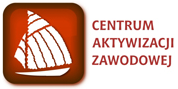 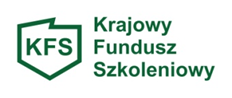 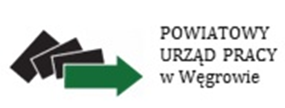 …………..…………., dnia ………………………… r.
/miejscowość/………………………………………………………….  /Pieczątka firmowa pracodawcy/	 STAROSTA WĘGROWSKIza pośrednictwem POWIATOWEGO URZĘDU PRACY w Węgrowieul. Piłsudskiego 2307 – 100 WęgrówData wpływu wniosku:....................................................Nr wniosku: WnKszUstKFS/18/.................................
			        /wypełnia PUP/	 WNIOSEKo przekazanie środków na finansowanie działań obejmujących kształcenie ustawiczne 
pracowników i pracodawcy ze środków Krajowego Funduszu SzkoleniowegoZgodnie z zawartą umową nr UmKszUstKFS/18/……………… z dnia ………………………….. r. o finansowanie działań obejmujących kształcenie ustawiczne pracowników i pracodawcy ze środków Krajowego Funduszu Szkoleniowego, zwracam się z prośbą o przekazanie środków na działania:………..……………………………………………………………………………………..………………………………………
/podpis i pieczątka Pracodawcy lub osoby uprawnionej do reprezentowania Pracodawcy/Załączniki: Załącznik nr 1 do wniosku o przekazanie środków KFS – Uwierzytelniona za zgodność z oryginałem kserokopia nieopłaconej faktury/rachunku odpowiednio opisana, aby widoczny był związek wydatku z formą kształcenia ustawicznego, w celu przejrzystości wsparcia udzielanego w ramach Krajowego Funduszu Społecznego i możliwości oceny prawidłowego wydatkowania środków. forma kształcenia:kurs;studia podyplomowe; egzamin;badania lek./ psycholog.ubezpieczenietemat/kierunek/rodzaj :kursu,studiów podyplomowych,egzaminu,badań,ubezpieczenialiczbaosóbcałkowita wysokość wydatków 
w złwnioskowana wysokość środków KFS 
w złwysokość wkładu własnego pracodawcyw złRazemRazemRazem